T.C       ŞAHİNBEY  KAYMAKAMLIĞIŞAHİNBEY ÖĞRETMENEVİ VE AKŞAM SANAT OKULU MÜDÜRLÜĞÜ2019-2023 STRATEJİK PLANI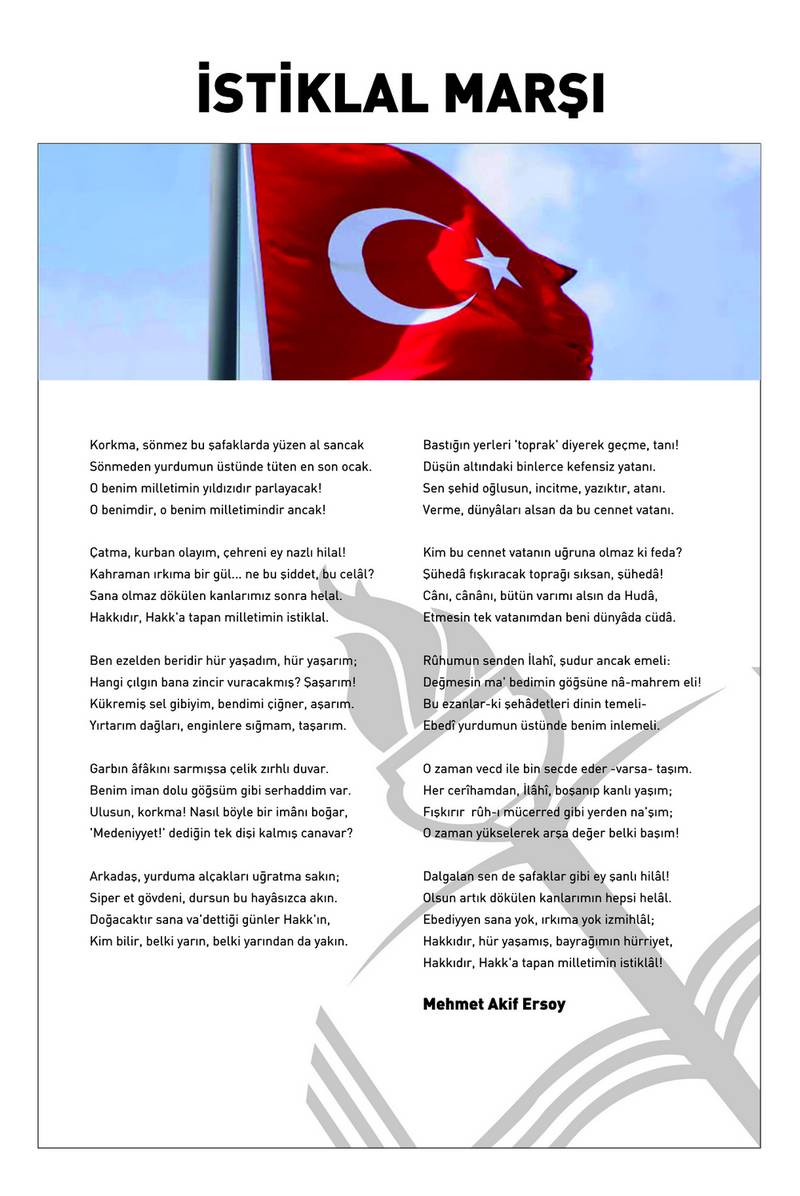 Sunuş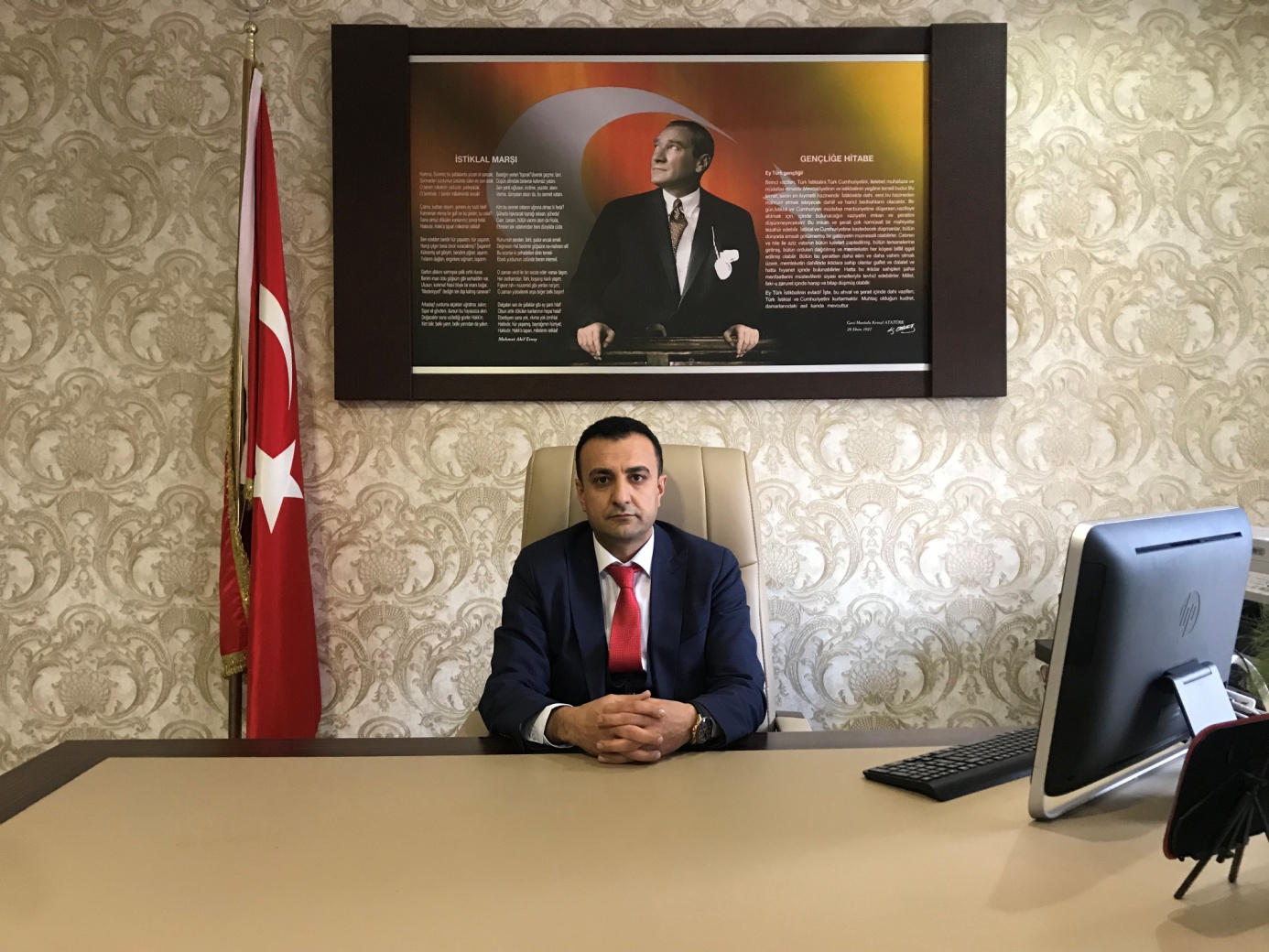 Kurumların stratejik plan yapması yasal bir gereklilik olduğu kadar kendi geleceklerini öngörmeleri açısından önem arz etmektedir. Kendi geleceğimizi öngörebilmek, geleceğimizi planlamakla mümkün olacaktır. En ağır maliyet plansızlık ve hedefsizliktir. Hedeflenen kalkınma ve gelişmenin yol haritası geleceğe yönelik düşünce ve stratejileri planlayarak oluşturulur. Hedeflere ulaşmak için çalışırken iç ve dış paydaşlarımızdan maksimum seviyede faydalanmak temel amacımız olsa da en büyük gücü kendi öz kaynaklarımızdan, kararlığımızdan ve çalışma azmimizden alacağız. Zira “kendi kanatlarıyla uçmayan kuş yükseklere çıkamaz.”           Daha iyiye,daha güzele,daha kaliteliye daha mükemmele ulaşma amacıyla çıktığımız bu uzun yolda,kendimizi başarılı sayabilmemizin yolunun,kalite anlayışını yükselterek çağdaş standartlara ulaştırılması,mevcut kaynakların etkin ve verimli kullanılması stratejik planlamanın gerekliliğini ortaya çıkarmaktadır.Stratejik plan; kuruluşun orta ve uzun vadeli amaçlar doğrultusunda temel ilke ve politikalarını, önceliklerini ve bunlara ulaşmak için izlenecek yol ve yöntemler ile kaynak dağılımını düzenleyen plandır. Kurumun bulunduğu nokta ile ulaşmayı arzu ettiği durum arasındaki yolu tarif eder. Kurumun amaçlarını, hedeflerini ve bunlara ulaşmayı mümkün kılacak yöntemleri belirlemesini gerektirir. Uzun vadeli ve geleceğe dönük bir bakış açısı taşır. Kurum bütçesinin stratejik planda ortaya konulan stratejik hedeflerin gerçekleşmesine imkân verecek şekilde hazırlanmasına, kaynak tahsisinin önceliklere dayandırılmasına ve hesap verme sorumluluğuna rehberlik etmektedir. Her ne kadar gerçekçi hedefler konması gerekse de hayal etmenin bir işi gerçekleştirmenin ilk adımı olduğu unutulmamalıdır.            Biz de Gaziantep Öğretmenevi ve Akşam Sanat Okulu olarak konaklama ve sosyal organizasyonlar ile meslektaşlarımıza ve halkımıza kendi evlerindeki sıcaklığı hissettirebilmek hedefiyle,güler yüzlü,samimi ekip çalışmasını benimsemiş,kendini sürekli geliştirmeye ve mükemmelliğe adamış yönetici ve personellerle hizmet verme amacındayız. Kurumumuzun stratejik planı; ortak akıl,   katılımcı ve 5018 sayılı Kanunun getirdiği yenilikler de göz önünde bulundurularak,   kurum yöneticileri, Danışma Kurulu ve personelinin ortak çalışmaları neticesinde hazırlanmıştır. Hazırladığımız bu stratejik planın kurumumuz hizmetlerinin daha da kaliteli hale getireceğini ümit ediyor, emeği geçen herkese teşekkür ediyorum.                    	  Yasin VIRIT 	Kurum MüdürüİçindekilerSunuş…………………………………………………………………………………………………………………………………………………………… 3İçindekiler……………………………………………………………………………………………………………………………………………………..5BÖLÜM I: GİRİŞ ve PLAN HAZIRLIK SÜRECİ……………………………………………………………………………………………..………..6BÖLÜM II: DURUM ANALİZİ………………………………………………………………………………………………………………….…..…… .7KURUMUN Kısa Tanıtımı …………………………………………………………………………………………………………………………………………………………………. .7Okulun Mevcut Durumu: Temel İstatistikler……………………………………………………………………………………………….. 8PAYDAŞ ANALİZİ……………………………………………………………………………………………………………………………………… .10GZFT (Güçlü, Zayıf, Fırsat, Tehdit) Analizi…………………………………………………………………………………………………….23Gelişim ve Sorun Alanları…………………………………………………………………………………………………………………………...25BÖLÜM III: MİSYON, VİZYON VE TEMEL DEĞERLER……………………………………………………………………….………………..26MİSYONUMUZ …………………………………………………………………………………………………………………………………………..26VİZYONUMUZ …………………………………………………………………………………………………………………………………………….26TEMA III: KURUMSAL KAPASİTE………………………………………………………………………………………………………………..…27V. BÖLÜM: MALİYETLENDİRME………………………………………………………………………………………………………..……………..33VI.BÖLÜM:İZLEME VE DEĞERLENDİRME………………………………………………………………………………………………………….34BÖLÜM I: GİRİŞ ve PLAN HAZIRLIK SÜRECİ2019-2023 dönemi stratejik plan hazırlanması süreci Üst Kurul ve Stratejik Plan Ekibinin oluşturulması ile başlamıştır. Ekip tarafından oluşturulan çalışma takvimi kapsamında ilk aşamada durum analizi çalışmaları yapılmış ve durum analizi aşamasında paydaşlarımızın plan sürecine aktif katılımını sağlamak üzere paydaş anketi, toplantı ve görüşmeler yapılmıştır. Durum analizinin ardından geleceğe yönelim bölümüne geçilerek okulumuzun amaç, hedef, gösterge ve eylemleri belirlenmiştir. Çalışmaları yürüten ekip ve kurul bilgileri altta verilmiştir.STRATEJİK PLAN ÜST KURULUBÖLÜM II: DURUM ANALİZİDurum analizi bölümünde okulumuzun mevcut durumu ortaya konularak neredeyiz sorusuna yanıt bulunmaya çalışılmıştır. Bu kapsamda okulumuzun kısa tanıtımı, okul künyesi ve temel istatistikleri, paydaş analizi ve görüşleri ile okulumuzun Güçlü Zayıf Fırsat ve Tehditlerinin (GZFT) ele alındığı analize yer verilmiştir.Kurumun Kısa Tanıtımı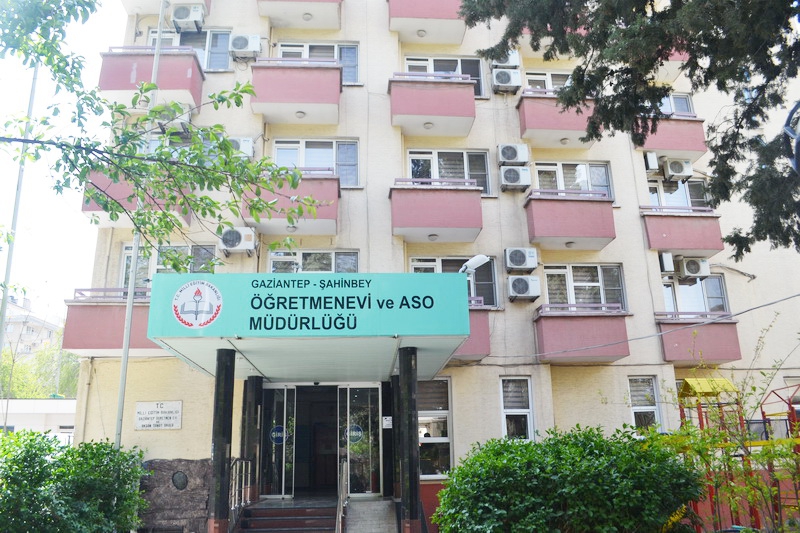       Gaziantep Öğretmenevi 1983 yılında lokal,1986 yılında da otel binasıyla hizmete açılmıştır.Tarihi Kendirli Kilisesi’nin bahçesinde bulunan çay bahçesi,bay kuaför salonu ve otel bölümü olarak hizmet verilmektedir.     Birimlerimizin birbirinden ayrı alanlarda olması ve otel binamızın eski ve yatak kapasitesi anlamında yetersiz olması en önemli fiziksel problemimizdir.Müşteri memnuniyetini en üst seviyeye çıkarmamız ancak hizmet kalitesini artırarak mümkün olacaktır.Daha iyi ve hızlı hizmet sunduğumuzda,hizmet-ürün çeşitliliğini arttırdığımızda,fiyatlarımızı da tüm birimlerde güncelleyip makul oranlarda arttırabiliriz.Böylece çevremizde bulunan otel ve çay bahçeleri ile rekabet edebilir duruma gelebiliriz.Elbette öncelikli amacımız çok fazla kar etmek değil;kurumu makul fiyatlarla kar ettirerek üyelerimize ve müşterilerimize daha iyi hizmet sunmaktır.;İletişim sunum,temizlik ve müşteri memnuniyeti konularında az da olsa sıkıntılarımız olmaktadır.Bunun için personele gerekli konularda hizmet içi eğitimler şarttır. Sık sık yapılan personel denetimleri ve yaptırımlar ile müşterilere sunulan hizmetin kalitesi en üst seviyeye çıkarılmaktadır.Kurumuzun lokomotifi olarak adlandırdığımız otel odalarında yapılacak tadilatlar ve yeniliklerle hizmet standartlarımızı yükseltmeyi amaçlamaktayız.Isıtma ve soğutma konuları çözülmüş odalardaki bazalar,yataklar,nevresimler,yastık yüzleri,parkeler,aydınlatma lambaları,televizyonlar,buzdolapları,telefonlar yenilenmiştir.Ayrıca tüm odalara su ısıtıcısı,tek kullanımlık çay ve kahveler,fincanlar konulmuş,kurumun tamamına ve        tüm odalara uydu sistemi kurulmuş,tek kullanımlık sabun ve şampuan sistemine geçilmiştir.             Uygulanmakta Olan Stratejik Planın Değerlendirilmesi2015 yılında yürürlüğe giren Şahinbey Öğretmenevi ve Akşam Sanat Okulu Müdürlüğü 2015-2019 Stratejik Planı; stratejik plan hazırlık süreci, durum analizi, geleceğe yönelim, maliyetlendirme ile izleme ve değerlendirme olmak üzere beş bölümden oluşturulmuştur. Bunlardan izleme ve değerlendirme faaliyetlerine temel teşkil eden stratejik amaç, stratejik hedef, performans göstergesi ve stratejilerin yer aldığı geleceğe yönelim bölümü eğitim ve öğretime erişim, eğitim ve öğretimde kalite ve kurumsal kapasite olmak üzere üç tema halinde yapılandırılmıştır. Söz konusu üç temadan kurumumuzla ilgili Kurumsal kapasite teması için 2 adet stratejik amaç ve 6 adet stratejik hedef belirlenmiştir.Buna göre belirtilen alanlarda, plan hedeflerine büyük oranda ulaşılmıştır. 2019-2023 dönemi için Kurumumuzun güçlü yönlerinden ve fırsatlardan yararlanarak ulaşılabilecek yeni performans göstergelerinin belirlenmesi kararlaştırılmıştır. Özellikle Kurum standartlarını yükseltmek ve kurumumuzda konaklama hizmetinden yararlananlar misafirler için belirlenen performans göstergesi hedeflerine ulaşılabileceği öngörülmektedir.YASAL YÜKÜMLÜLÜKLER VE MEVZUAT ANALİZİMevzuat AnaliziFAALİYET ALANLARI, ÜRÜN VE HİZMETLERŞahinbey Öğretmenevi ve Akşam Sanat Okulu Faaliyet alanları ile ilgili aşağıdaki bölümde özet bilgiler verilmiştir. 1. Konaklama HizmetiÖğretmenler, kamu personelleri ve sivil halk konaklama hizmetimizden faydalanmaktadır.2. Lokal Hizmetleri            Yazlık çay bahçemiz ve kışlık lokal bölümümüzde ilimizde bulunan öğretmenler, kamu personelleri ve tüm  halkımızın faydalanmasını kapsar.PAYDAŞ ANALİZİKurumların sorumlu olduğu paydaş ağının belirlenmesi stratejik plana sahiplenme ve paydaşlarla kurum arasındaki karşılıklı sorumlulukların şeffaf bir şekilde tanımlanmasını sağlayarak uygulama şansını arttırmaktadır. Stratejik paydaş analizi paydaşların, kurumların uzun dönem başarısı için önem taşıyan kaynaklar sağlamakta ve paydaş etkileşiminin iyi analiz edilmesinin faaliyetlerin ölçülmesine ve değerlendirilmesine imkân sağlamaktadır.  Bu amaçla Şahinbey Öğretmenevi ve ASO Müdürlüğünü doğrudan ya da dolaylı, olumlu ya da olumsuz etkileyen; kurumun ürün ve hizmetleri ile ilgisi olan, kişi, kurum ve kuruluşlar tespit edilmiştir. Karşılıklı paydaş ilişkilerini izlemek ve onları olabildiğince dengelemeye, uyumlu hale getirmeye çalışmayı hedefleyen kurumumuz, yapılan paydaş analizi ile oluşturulacak olan stratejik plana katılımı sağlamayı amaçlamıştır. Şahinbey Öğretmenevi ve ASO Müdürlüğünün güçlü, zayıf yönlerini objektif olarak ortaya çıkarmak; amaç, faaliyet ve değerlendirme çalışmalarını sağlam bulgulara dayandırmak amacıyla veriler toplanmıştır. Görüş ve önerilerin alınması ve değerlendirilmesi adımında stratejik planlama koordinasyon ekibimiz, veri toplama tekniği olarak hem nicel hem nitel boyutları içeren karma yöntem kullanılmasına özellikle önem vermiştir. Nicel veriler paydaş matrisinde yer alan tüm paydaşlardan görüşme yoluyla; nitel veriler ise kurum yöneticileri, veli, öğretmen ve öğrencilerden yüz yüze görüşme yoluyla toplanmıştır. Toplanan veriler analiz edilerek planın GZFT (SWOT) analizi bölümünde yararlanılmak üzere raporlaştırılmıştır. YÖNETİM ORGANİZASYON ŞEMASIKurumun  Mevcut Durumu: Temel İstatistiklerOkul Künyesi Okulumuzun temel girdilerine ilişkin bilgiler altta yer alan okul künyesine ilişkin tabloda yer almaktadır.Temel Bilgiler Tablosu- Kurum KünyesiÇalışan Bilgileri TablosuKurumumuz Bina ve Alanları	Kurumumuzun binası ile açık ve kapalı alanlarına ilişkin temel bilgiler altta yer almaktadır.Kurum Yerleşkesine İlişkin Bilgiler Donanım ve Teknolojik KaynaklarımızTeknolojik kaynaklar başta olmak üzere okulumuzda bulunan çalışır durumdaki donanım malzemesine ilişkin bilgiye alttaki tabloda yer verilmiştir.Teknolojik Kaynaklar TablosuGelir ve Gider BilgisiKurumumuzun  genel bütçe ödenekleri, okul aile birliği gelirleri ve diğer katkılarda dâhil olmak üzere gelir ve giderlerine ilişkin son iki yıl gerçekleşme bilgileri alttaki tabloda verilmiştir.İnsan Kaynakları Kurumdaki Mevcut Yönetici SayısıKurum Yöneticilerinin Eğitim DurumuKurum Yöneticilerinin Yaş İtibari ile dağılımıİdari Personelin Hizmet Süresine İlişkin BilgilerÇalışanların Görev DağılımıGZFT (Güçlü, Zayıf, Fırsat, Tehdit) Analizi *GZFT Analizi Süreci İlçe Milli Eğitim Müdürlüğü GZFT çalışmaları çoğulcu ve katılımcı bir anlayışla yapılmıştır. Paydaş analizi çalışmaları kapsamında paydaşlarımızla yapılan görüşme ve toplantılar sonucunda elde edilen veriler değerlendirilerek müdürlüğümüzün güçlü yönleri, zayıf yönleri, fırsat ve tehditleri belirlenmiştir.GZFT Analizinde Paydaş Görüşleri Kurum içinde İlçe Milli Eğitim Müdürlüğü Stratejik Planlama Ekibinde görev yapan personelimiz ile toplantılar yapılmış bu toplantılarda beyin fırtınası etkinlikleri düzenlenerek elde edilen verilerin analizi yapılarak Müdürlüğümüzün güçlü yönleri, zayıf yönleri, fırsat ve tehditleri belirlenmiştir.Kurum olarak mevcut durumumuzu belirleyerek nitelikli amaç belirlemek ve uygulama çalışmaları yapmak için ilçemizde yer alan iç ve dış paydaşlarımız ile görüşme yapılmış ve veriler analiz edilerek GZFT analizine yansıtılmıştır.GZFT ANALİZİ Gelişim ve Sorun AlanlarıŞahinbey Öğretmenevi ve ASO Müdürlüğü Stratejik Planlama Ekibinin durum analizi ve yapılan görüşmeler ile ortaya koyduğu temel sorun alanları, GZFT analizi ve üst politika belgeleri analizi verilerinden faydalanılarak liste hâlinde tespit edilmiş, amaç ve hedefleri saptayabilmek adına belirli başlıklar altında gruplandırılmıştır. Stratejik Planlama Ekibinin sorun alanlarına ait ayrıntılı tüm veriler listelenmiştir.Şahinbey Öğretmenevi ve ASO Müdürlüğü Stratejik Planında aşağıdaki sorun alanları listesi yer almaktadır.Kurumsal Kapasitenin geliştirilmesiKurumsal Kapasite Gelişim/Sorun Alanlarıİnsan kaynağının genel ve mesleki yetkinliklerinin geliştirilmesiÇalışanların ödüllendirilmesiHizmetiçi eğitim Yabancı dil becerileriKurum ve kurumların fiziki kapasitesinin yetersizliği (Çok amaçlı salon)Kurum ve kurumların sosyal, kültürel, sanatsal ve sportif faaliyet alanlarının yetersizliğiEğitim, çalışma, konaklama ve sosyal hizmet ortamlarının kalitesinin artırılmasıDonatım eksiklerinin giderilmesiKurumlardaki fiziki durumun engelli misafirlere uygun olmaması Depreme karşı binanın güçlendirilmesi.Alternatif finansman kaynaklarının geliştirilmesiKurum standartlarındaki eksiklikBÖLÜM III: MİSYON, VİZYON VE TEMEL DEĞERLEROkul Müdürlüğümüzün Misyon, vizyon, temel ilke ve değerlerinin oluşturulması kapsamında öğretmenlerimiz, öğrencilerimiz, velilerimiz, çalışanlarımız ve diğer paydaşlarımızdan alınan görüşler, sonucunda stratejik plan hazırlama ekibi tarafından oluşturulan Misyon, Vizyon, Temel Değerler; Okulumuz üst kurulana sunulmuş ve üst kurul tarafından onaylanmıştır.MİSYONUMUZ VİZYONUMUZ TEMEL DEĞERLERİMİZ Görevlerimizi yerine getirirken objektiflik ilkesini uygularız,Tüm ilişkilerde insana saygı esasını uygular; çalışan ve hizmet alanların beklenti duygu ve düşüncelerine değer veririz,Kurumsal ve bireysel gelişmenin “Sürekli Eğitim ve İyileştirme” anlayışının uygulanması sonucu gerçekleşeceğine inanırız ve bu doğrultuda eğitim ve iyileştirme sonuçlarını en etkin şekilde değerlendiririz,Çalışmalarda etkililik ve verimliliğin ekip çalışmalarıyla sağlanacağı anlayışı kabullenilerek ekip çalışmalarına gereken önemi veririz,Kurumsal ve bireysel gelişmelerin bilimsel verilerin uygulama hayatına geçirilmesiyle sağlanacağına inanırız,Kurumda çalışmaların bilimsel veriler doğrultusunda ve mevzuatına uygun olarak gerçekleştirildiğinde başarı sağlanacağına inanırız,Görev dağılımı ve hizmet sunumunda adil oluruz ve çalışanın kurum katkısını tanıyıp takdir ederiz.Eğitime yapılan yatırımı kutsal sayar, her türlü desteği veririz. BÖLÜM IV: AMAÇ, HEDEF VE EYLEMLERTEMA III: KURUMSAL KAPASİTEStratejik Amaç -1Şahinbey Öğretmenevi ve ASO Müdürlüğü etkin ve verimli işleyen bir kurumsal yapıyı oluşturmak için; mevcut fiziki alt yapısını geliştirmek.Stratejik Hedef 1.1. :Yeni Kurum BinasıKurumumuzun yeni bir binaya kavuşturulması.Mevcut Durum 1.1. Kurumumuz 54 odalı, 108 yataklı otel bölümü, Yazlık Çay Bahçesi, Kışlık Lobi Bölümünden oluşmaktadır. 1985 yılından beri hizmet vermekteyiz. Artan nüfus, ulaşım kolaylıkları v.b. durumlardan dolayı kapasite olarak yetersiz durumdadır. İhtiyacı tam olarak karşılayamamaktadır. Mevcut kapasitemizin artması ancak yeni kurum binası yapılarak sağlanacaktır.Beklenen Fayda :Yeni kurum binamız olduğu takdirde bir mevcut kapasitemizin artacağı, gelen talepleri karşılayabileceğimizi ve daha fazla üniteye sahip olarak hizmet çeşitliliğimizin artması sağlanacaktır. Performans GöstergeleriEylemlerEylemlerStratejik Hedef 1.2. : Genel TadilatKurumumuzda bulunan birimlerin fonksiyonlarını arttırmak.Mevcut Durum 1.2. Kurumumuzun tüm otel odalarının bakım ve onarıma ihtiyacı bulunmaktadır.Beklenen Fayda :İlgili bölümlerimizden faydalanan müşterilerimizin daha kaliteli hizmet almalarını sağlamak.EylemlerStratejik Amaç -2Şahinbey Öğretmenevi ve ASO Müdürlüğünün standartlarını yükseltmek ve misafirlerinin memnuniyetini arttırmak.Stratejik Hedef 2.1. : Personel SayısıKurumumuzda bulunan mevcut ve personel niteliklerini arttırmak.Mevcut Durum 2.1. Kurumumuzun mevcut personeli 14 çalışandan oluşmaktadır. Çalışanların 6’sı otel bölümünde 4’ü resepsiyon bölümünde ,2’si bahçe/lobi bölümünde 1’i muhasebe,1’i de mutfak bölümünde  hizmet vermektedir. Beklenen Fayda :Stratejik Plan dönemi sonuna kadar kurum personel niteliğinin artması.EylemlerStratejik Hedef 2.2. : Standartların Yükseltilmesi Kurumun mevcut hizmet kalite standardını yükseltmek. Mevcut Durum 2.2. Kurumumuz mevcut otel odalarında bulunan  perdeler, yataklar ,bazalar,yatak örtüleri, çarşaflar ve mobilyaların sürekli kullanıldığından her yıl yenilenmesine ihtiyacı bulunmaktadır. Beklenen Fayda :Stratejik Plan dönemi süresince her yıl düzenli olarak otel odalarında bulunan eşyaların yenilenmesi sağlananıp  daha kaliteli konaklama hizmetinden yararlananların sağlanacaktır.EylemlerV. BÖLÜM: MALİYETLENDİRME2019-2023 Stratejik Planı Faaliyet/Proje Maliyetlendirme TablosuVI. BÖLÜM: İZLEME VE DEĞERLENDİRMEOkulumuz Stratejik Planı izleme ve değerlendirme çalışmalarında 5 yıllık Stratejik Planın izlenmesi ve 1 yıllık gelişim planın izlenmesi olarak ikili bir ayrıma gidilecektir. Stratejik planın izlenmesinde 6 aylık dönemlerde izleme yapılacak denetim birimleri, il ve ilçe millî eğitim müdürlüğü ve Bakanlık denetim ve kontrollerine hazır halde tutulacaktır.Yıllık planın uygulanmasında yürütme ekipleri ve eylem sorumlularıyla aylık ilerleme toplantıları yapılacaktır. Toplantıda bir önceki ayda yapılanlar ve bir sonraki ayda yapılacaklar görüşülüp karara bağlanacaktır. Üst Kurul BilgileriÜst Kurul BilgileriEkip BilgileriEkip BilgileriAdı SoyadıUnvanıAdı SoyadıUnvanıYasin VIRITMüdür Şamil KOÇMüdür Yardımcısı M.Şakir ULUDAĞDanışma Kurulu ÜyesiAbdülkadir YONUCUMüdür YardımcısıFehim ŞİRİNDanışma Kurulu ÜyesiMehmet Ali YILANResepsiyon ŞefiUmut ÇİVİROĞLUDanışma Kurulu ÜyesiAysel POLATOtel ŞefiŞükrü ACIROĞLUDanışma Kurulu ÜyesiHüseyin UĞURLobi/Bahçe ŞefiÜST POLITIKA BELGELERI TEMEL ÜST POLITIKA BELGELERIDIĞER ÜST POLITIKA BELGELERIKalkınma PlanlarıDiğer Kamu Kurum ve Kuruluşlarının Stratejik PlanlarıOrta Vadeli ProgramlarTÜBİTAK Vizyon 2023 Eğitim ve İnsan Kaynakları RaporuOrta Vadeli Mali PlanlarBilgi Toplumu Stratejisi ve Eylem Planı (2015-2018)2019 Yılı Cumhurbaşkanlığı Yıllık ProgramıHayat Boyu Öğrenme Strateji Belgesi (2014-2018)Cumhurbaşkanlığı Yüz Günlük İcraat ProgramıMeslekî ve Teknik Eğitim Strateji Belgesi (2014-2018)Millî Eğitim Bakanlığı 2023 Eğitim VizyonuMesleki Eğitim Kurulu KararlarıMEB 2015-2019 Stratejik PlanıUlusal Öğretmen Strateji Belgesi (2017-2023)Millî Eğitim Şura KararlarıTürkiye Yeterlilikler ÇerçevesiMillî Eğitim Kalite ÇerçevesiUlusal ve Uluslararası Kuruluşların Eğitim ve Türkiye ile İlgili RaporlarıAvrupa Birliği Müktesebatı ve İlerleme RaporlarıUlusal İstihdam Stratejisi (2014-2023)Avrupa 2020 StratejisiAvrupa 2020 StratejisiATAMAMEB NORM KADRO YÖNETMELİĞİ MEB EĞİTİM KURUMLARI YÖNETİCİ ATAMA YÖNETMELİĞİ MEB ÖĞRETMENLERİN ATAMA VE YER DEĞİŞTİRME YÖNETMELİĞİÖDÜL VE DİSİPLİNMEB DİSİPLİN AMİRLERİ YÖNETMELİĞİ MEB PERSONELİNİN ÖDÜLLENDİRİLMESİNE İLİŞKİN YÖNETMELİKKURUM YÖNETİMİ1739 SAYILI MİLLİ EĞİTİM TEMEL KANUNU MEB ÖĞRETMENEVLERİ, ÖĞRETMEN EVİ VE AKŞAM SANAT OKULLARI, ÖĞRETMEN LOKALLERİ VE SOSYAL TESİSLER YÖNETMELİĞİ MEB ÖĞRETMENEVİ, ÖĞRETMENEVİ VE AKŞAM SANAT OKULU UYGULAMA YÖNERGESİ4857 SAYILI İŞ KANUNU4734 SAYILI KAMU İHALE KANUNU5018 KAMU MALİ YÖNETİMİ VE KONTROL KANUNUPERSONEL İŞLERİMEB PERSONELİ İZİN YÖNERGESİ KAMU KRUM VE KURULUŞUNDA ÇALIŞANPERSONELİN KILIK KIYAFET YÖNETMELİĞİ MEB PERSONELİ GÖREVDE YÜKSELME VE UNVAN DEĞİŞİKLİĞİ YÖNETMELİĞİMÜHÜR, YAZIŞMA, ARŞİVRESMİ MÜHÜR YÖNETMELİĞİ RESMİ YAZIŞMALARDA UYGULANACAK USÜL VE ESASLAR HAKKINDA YÖNETMELİK MEB ARŞİV HİZMETLERİ YÖNETMELİĞİİSİM VE TANITIMMEB KURUM TANITIM YÖNETMELİĞİ MEB’E BAĞLI KURUMLARA AİT AÇMA, KAPATMA VE AD VERME YÖNETMELİĞİSİVİL SAVUNMADAİRE VE MÜESSESELER İÇİN SİVİL SAVUNMA İŞLERİ KLAVUZU SABOTAJLARA KARŞI KORUMA YÖNETMELİĞİ BİNALARIN YANGINDAN KORUNMASI HAKKINDA YÖNETMELİK
İÇ PAYDAŞLARIMIZDIŞ PAYDAŞLARIMIZ1.KURUM İDARESİ1.MİLLİ EĞİTİM BAKANLIĞI2.İLÇE MİLLİ EĞİTİM MÜDÜRLÜĞÜ2.VALİLİK3.HALK EĞİTİM MERKEZİ3.KAYMAKAMLIK4.MESLEKİ EĞİTİM MERKEZİ4.İL MİLLİ EĞİTİM MÜDÜRLÜĞÜ5.YARDIMCI PERSONEL5.YEREL YÖNETİMLER6.MÜŞTERİLER6.SAĞLIK KURULUŞLARI7.EMNİYET/JANDARMA8.DİĞER EĞİTİM KURUMLARIKURUM KİMLİK BİLGİSİKURUM KİMLİK BİLGİSİKURUM KİMLİK BİLGİSİKURUM KİMLİK BİLGİSİKURUM KİMLİK BİLGİSİKURUM KİMLİK BİLGİSİİLİ:          GAZİANTEPİLİ:          GAZİANTEPİLÇESİ:      ŞAHİNBEYİLÇESİ:      ŞAHİNBEYİLÇESİ:      ŞAHİNBEYİLÇESİ:      ŞAHİNBEYKURUMUN ADI: Şahinbey Öğretmenevi ve ASO MüdürlüğüKURUMUN ADI: Şahinbey Öğretmenevi ve ASO MüdürlüğüKURUMUN ADI: Şahinbey Öğretmenevi ve ASO MüdürlüğüKURUMUN ADI: Şahinbey Öğretmenevi ve ASO MüdürlüğüKURUMUN ADI: Şahinbey Öğretmenevi ve ASO MüdürlüğüKURUMUN ADI: Şahinbey Öğretmenevi ve ASO MüdürlüğüKURUMA İLİŞKİN GENEL BİLGİLERKURUMA İLİŞKİN GENEL BİLGİLERPERSONEL İLE İLGİLİ BİLGİLERPERSONEL İLE İLGİLİ BİLGİLERPERSONEL İLE İLGİLİ BİLGİLERPERSONEL İLE İLGİLİ BİLGİLERKurum Adresi: Bey Mahallesi Atatürk Bulvarı No:22                                       Şahinbey/ GAZİANTEPKurum Adresi: Bey Mahallesi Atatürk Bulvarı No:22                                       Şahinbey/ GAZİANTEPKURUMDA ÇALIŞAN PERSONEL SAYISISayılarıSayılarıSayılarıKurum Adresi: Bey Mahallesi Atatürk Bulvarı No:22                                       Şahinbey/ GAZİANTEPKurum Adresi: Bey Mahallesi Atatürk Bulvarı No:22                                       Şahinbey/ GAZİANTEPKURUMDA ÇALIŞAN PERSONEL SAYISIErkekErkekKadınKurum Telefonu342 231 31 10Müdür11Faks342  230 40 54Müdür Yardımcısı22Elektronik Posta Adresiogretmenevi27@gmail.comMemurWeb sayfa adresigaziantepogretmenevi.meb.k12.trİşçi777Kurumun Hizmete Giriş Tarihi1986Kurum Kodu971161Toplam10107KURUM VE BİNA DONANIM BİLGİLERİKURUM VE BİNA DONANIM BİLGİLERİKURUM VE BİNA DONANIM BİLGİLERİKURUM VE BİNA DONANIM BİLGİLERİKURUM VE BİNA DONANIM BİLGİLERİKURUM VE BİNA DONANIM BİLGİLERİİdari Oda Sayısı3MutfakMutfakVar(   * )Yok(    )Otel Oda Sayısı54Depo-Arşiv-MescitDepo-Arşiv-MescitVar(  *  )Yok(    )Yatak Kapasitesi108Depo-Arşiv-WC-LavaboDepo-Arşiv-WC-LavaboVar(   * )Yok(    )Lobi1Yazlık BahçeYazlık BahçeVar(   * )Yok(    )Unvan*ErkekKadınToplamOkul Müdürü ve Müdür Yardımcısı3-3Sınıf Öğretmeni---Branş Öğretmeni---Rehber Öğretmen---İdari Personel---Süresi Sözleşmeli İşçi7714Güvenlik Personeli---Toplam Çalışan Sayıları10717KURUM VE BİNA DONANIM BİLGİLERİKURUM VE BİNA DONANIM BİLGİLERİKURUM VE BİNA DONANIM BİLGİLERİKURUM VE BİNA DONANIM BİLGİLERİKURUM VE BİNA DONANIM BİLGİLERİİdari Oda Sayısı3MutfakVar(   * )Yok(    )Otel Oda Sayısı54Depo-ArşivVar(  *  )Yok(    )Yatak Kapasitesi108WC-LavaboVar(   * )Yok(    )Lobi1Yazlık BahçeVar(   * )Yok(    )YerleşimYerleşimYerleşimToplam Alan (m2)Bina Alanı (m2)Bahçe alanı (m2)600020004000Araç Gereçler201620172018Araç GereçlerMevcutMevcutMevcutİhtiyaçDonanım TürüBilgisayar555-Projeksiyon111-Faks111-Tarayıcı111-Fotokopi makinesi111-Dizüstü bilgisayar111-Lazer yazıcı111-Kamera303030-Kurum/kurumun İnternet sitesiVarVarVar-Televizyon595959-Klima626262-İnternet bağlantısıVarVarVar-Bilgisayar Lab. MalzemeleriYokYokYok-Diğer araç-gereçlerVarVarVar-Güvenlik SistemiVarVarVar-Buzdolabı59            5959-HARCAMA KALEMLERİYILLARYILLARYILLARYILLARYILLARYILLARHARCAMA KALEMLERİ201620162017201720182018HARCAMA KALEMLERİGELİRGİDERGELİRGİDERGELİRGİDERİşçi ücret ve giderleri2.230.672,90 TL1.060.265,112.170.356,81 TL1.063.599,622.228.363,52 TL1.016.164,34Gıda malzemeleri2.230.672,90 TL390.403,422.170.356,81 TL428.086,962.228.363,52 TL405.037,14Amortismanlar2.230.672,90 TL      169.169,052.170.356,81 TL159.622,572.228.363,52 TL      147.464,14Elektrik gideri2.230.672,90 TL      103.917,392.170.356,81 TL93.604,012.228.363,52 TL      136.520,14Güvenlik-Hizmet alımı2.230.672,90 TL123.116,162.170.356,81 TL114.457,262.228.363,52 TL125.650,44Yoğaltım malzemeleri2.230.672,90 TL118.561,482.170.356,81 TL156.086,092.228.363,52 TL105.043,08Su2.230.672,90 TL46.963,392.170.356,81 TL36.134,442.228.363,52 TL86.765,28Bakım onarım 2.230.672,90 TL59.151,172.170.356,81 TL45.956,352.228.363,52 TL41.066,33Doğalgaz2.230.672,90 TL45.005,282.170.356,81 TL32.630,622.228.363,52 TL36.039,95Memur ücret ve giderleri2.230.672,90 TL34.744,482.170.356,81 TL33.457,812.228.363,52 TL34.416,99Muhasebe-müşavirlik hizmeti2.230.672,90 TL18.122,432.170.356,81 TL19.800,002.228.363,52 TL20.400,00Kurumlar vergisi2.230.672,90 TL         4222,82.170.356,81 TL11.923,202.228.363,52 TL       12.305,49Haberleşme giderleri2.230.672,90 TL4397,322.170.356,81 TL4612,932.228.363,52 TL4814,78İlaçlama gideri2.230.672,90 TL4425,002.170.356,81 TL4500,002.228.363,52 TL3750,00Araç giderleri2.230.672,90 TL3001,442.170.356,81 TL1479,852.228.363,52 TL2842,89İşkur işçi talebi2.230.672,90 TL510,002.170.356,81 TL720,002.228.363,52 TL630Kanunen kabul edilmeyen giderler2.230.672,90 TL531,042.170.356,81 TL393,862.228.363,52 TL1300,77Diğer2.230.672,90 TL27.805,762.170.356,81 TL44.537,852.228.363,52 TL3258,69TOPLAM2.230.672,90 TL2.214.312,722.170.356,81 TL2.251.603,422.228.363,52 TL2.183.470,45 TLKurumda Yıllara Göre Konaklayan Sayısı Ve Doluluk OranlarıKurumda Yıllara Göre Konaklayan Sayısı Ve Doluluk OranlarıKurumda Yıllara Göre Konaklayan Sayısı Ve Doluluk OranlarıKurumda Yıllara Göre Konaklayan Sayısı Ve Doluluk OranlarıKurumda Yıllara Göre Konaklayan Sayısı Ve Doluluk OranlarıKurumda Yıllara Göre Konaklayan Sayısı Ve Doluluk OranlarıKurumda Yıllara Göre Konaklayan Sayısı Ve Doluluk OranlarıKurumda Yıllara Göre Konaklayan Sayısı Ve Doluluk OranlarıKurumda Yıllara Göre Konaklayan Sayısı Ve Doluluk Oranları201620162016201720172017201820182018YATAK SAYISIKONAKLAYAN SAYISIDOLULUK ORANIYATAK SAYISIKONAKLAYAN SAYISIDOLULUK ORANIYATAK SAYISIKONAKLAYAN SAYISIDOLULUK ORANI10826075%6610825793%6510827748%70Sıra NoGöreviErkekKadınToplam1Müdür1   -12Müdür Yrd.2         -2Eğitim Düzeyi2018-2019 Yılı İtibari İle2018-2019 Yılı İtibari İleEğitim DüzeyiKişi Sayısı%ÖnLisans--Lisans133.3Yüksek Lisans266.6Yaş Düzeyleri2018 Yılı İtibari İle2018 Yılı İtibari İleYaş DüzeyleriKişi Sayısı%20-30--30-40266.640-50133.350+...--Yöneticilikteki Hizmet SüreleriKişi Sayısı 1-3 Yıl-4-6 Yıl-7-10 Yıl-11-15 Yıl116-20 Yıl221+....... üzeri-S.NOS.NOUNVANGÖREVLERİGÖREVLERİ1Kurum MüdürüKurum MüdürüKurum Müdürü   Kurum Müdürü; Kurumun yönetimi, temsil etmesi ve harcama yetkisi (İta Amiri)Kurumun bütün işlerini Kanun, Tüzük, Yönetmelik, Yönerge ve emirlere uygun yürütmek, düzenlemek ve denetlemek.Çalışmaları planlamak, uygulamak, koordine etmek, çalışmaları ve sonuçları takip ederek gerekli tedbirleri almak ve aldırmak.Mal ve hizmet üretiminde kaliteyi ve verimliliği arttırabilmek amacıyla insan, zaman, para, malzeme ve mekân unsurlarının rasyonel kullanılmasını sağlamak.Müdür Yardımcısı ve personelin yetki ve sorumluluklarını düzenleyerek işlerin süratli ve düzenli yürümesini sağlamak.Personelin çalışmalarını takip etmek; nöbet, çalışma, kılık-kıyafet ve davranışları konusunda gerekli uyarıları yapmak ve kurallara uymalarını sağlamak.Personelin özlük haklarını, terfi durumlarını takip ederek, düzenleyip ilgili makamlara göndermek.İşletmenin faaliyetleri ile ilgili konularda basiretli bir iş adamı gibi davranmakİşletmenin gelir-giderlerini takip etmek, ödeme ve tahsilatların zamanında yapılmasını, muhasebeyle ilgili hesap ve işlemlerin yasal süreci içerisinde kayıtlara yansıtılmasını evrak ve belgelerin muhafazasını sağlatmak.Demirbaş eşya ve malzemenin iyi korunup kullanılmasını sağlamak.Mali yıl itibariyle kurum bütçesini hazırlamak.Öğretmenler Günü Kutlama Komitesinde görev almak.Bakanlıkça verilen diğer görevleri yerine getirmek.   Kurum Müdürü; Kurumun yönetimi, temsil etmesi ve harcama yetkisi (İta Amiri)Kurumun bütün işlerini Kanun, Tüzük, Yönetmelik, Yönerge ve emirlere uygun yürütmek, düzenlemek ve denetlemek.Çalışmaları planlamak, uygulamak, koordine etmek, çalışmaları ve sonuçları takip ederek gerekli tedbirleri almak ve aldırmak.Mal ve hizmet üretiminde kaliteyi ve verimliliği arttırabilmek amacıyla insan, zaman, para, malzeme ve mekân unsurlarının rasyonel kullanılmasını sağlamak.Müdür Yardımcısı ve personelin yetki ve sorumluluklarını düzenleyerek işlerin süratli ve düzenli yürümesini sağlamak.Personelin çalışmalarını takip etmek; nöbet, çalışma, kılık-kıyafet ve davranışları konusunda gerekli uyarıları yapmak ve kurallara uymalarını sağlamak.Personelin özlük haklarını, terfi durumlarını takip ederek, düzenleyip ilgili makamlara göndermek.İşletmenin faaliyetleri ile ilgili konularda basiretli bir iş adamı gibi davranmakİşletmenin gelir-giderlerini takip etmek, ödeme ve tahsilatların zamanında yapılmasını, muhasebeyle ilgili hesap ve işlemlerin yasal süreci içerisinde kayıtlara yansıtılmasını evrak ve belgelerin muhafazasını sağlatmak.Demirbaş eşya ve malzemenin iyi korunup kullanılmasını sağlamak.Mali yıl itibariyle kurum bütçesini hazırlamak.Öğretmenler Günü Kutlama Komitesinde görev almak.Bakanlıkça verilen diğer görevleri yerine getirmek.2Müdür YardımcılarıMüdür YardımcılarıMüdür YardımcılarıMüdür yardımcısıMilli Eğitimin amaçlarına uygun olarak kuruma verilen görev ve hizmetler ile kurumun kuruluş amaçlarını, ilgili mevzuat hükümleri çerçevesinde yapmak, yapılmasını sağlamakMüdürün izinli, raporlu vb. olduğu durumlarda müdürlüğe vekâlet etmek, ita amirliği (Harcama Yetkilisi) görevini yerine getirmekMuhasebeden sorumlu müdür yardımcılığı, tahakkuk memurluğu (Gerçekleştirme Görevlisi) görevini yürütmekResepsiyonla ilgili her türlü iş ve işlemleri yürütmek, yürütülmesini sağlamak. Bununla ilgili kayıtları tutmak, bilgisayar programını kullanmak, konaklama ve kayıtlarla ilgili belgelerin düzenli ve eksiksiz tutulmasını sağlamak, takip etmek, konaklama defterini kontrol edip, müdürün yerine imzalamak.Rezervasyon işlemlerini takip etmek, oda ve diğer birimleri kontrol etmek, düzenli ve bakımlı olmalarını sağlamak, boşalan odaların temizliğini görevli personele yaptırmak, eksilen oda malzemelerini koydurmak ( havlu, terlik, şampuan vb.)Satın alma ve fiyat tespit komisyonu başkanlığı görevini yürütmekPersonelin çalışmalarını takip etmek, görevini yapmayan veya ihmal edenleri ikaz etmek, gerektiğinde kurum müdürüne bildirmekDemirbaş eşya ve malzemelerin korunup kullanılmasını sağlamak, meydana gelebilecek iş kazaları, yangın ve diğer tehlikelere karşı gerekli önlemleri almakÇalışanların portür-sağlık muayenelerinin mevzuata uygun olarak yapılmasını sağlamakKurumun her türlü gelir-gider ve muhasebe ile ilgili işlerini takip etmek, mali istatistikleri ve bütçe hazırlık çalışmalarını ilgili memurla birlikte yürütmekDemirbaş sayım komisyonu başkanlığı yapmak, demirbaşların sayımını sağlamak, düşümü yapılacak veya hurdaya ayrılacak demirbaş listesini hazırlatıp müdürün onayına sunmakKurum çalışma saatlerine uymak. Hafta içi, hafta sonu ve tatillerde nöbet görevi verildiğinde nöbet tutmak, kılık-kıyafet yönetmeliğine uymakNöbeti esnasında her türlü güvenlik tedbirini almak, misafirhanede kalanların bilgilerinin nöbetçi personel tarafından emniyete gönderilmesini sağlamak, lokalin işleyişini takip etmek, acil durumlarda gerekli yerleri aramak ve gerekirse kurum müdürüne haber vermek Günlük misafirhane ve lokal gelirini görevli çalışandan imza karşılığı teslim alıp, kasadan sorumlu muhasebe şefine vermekYoğaltım ve sarf malzemelerinin kullanımını ve stok durumunu memurla birlikte kontrol etmek, ihtiyaç duyulan malzemelerin zamanında alınması için gerekli çalışmaları yapmakKurumun tüm birimlerinin temizlik ve düzenini kontrol etmek, çalışanları izlemek, bozulan, arızalanan, ihtiyaç duyulan malzeme ve yerler için gerekli çalışmaları yapmak ve kurum müdürünü bilgilendirmekResmi yazışmaları yapmak, gelen yazıların kayda alınmasını sağlamak, ilgili olanları personele tebliğ etmek, personel özlük dosyalarının düzenli tutulmasını sağlamakSözleşmeli veya hizmet alımı ile çalışan personelin mesai, nöbet, puantaj ve izinlerini düzenlemek, özlük haklarını maaş sigorta vb. muhasebeci tarafından düzenli olarak yapılmasını sağlamak,Müdür tarafından verilen diğer görevleri yerine getirmek.Müdür yardımcısıMilli Eğitimin amaçlarına uygun olarak kuruma verilen görev ve hizmetler ile kurumun kuruluş amaçlarını, ilgili mevzuat hükümleri çerçevesinde yapmak, yapılmasını sağlamakMüdürün izinli, raporlu vb. olduğu durumlarda müdürlüğe vekâlet etmek, ita amirliği (Harcama Yetkilisi) görevini yerine getirmekMuhasebeden sorumlu müdür yardımcılığı, tahakkuk memurluğu (Gerçekleştirme Görevlisi) görevini yürütmekResepsiyonla ilgili her türlü iş ve işlemleri yürütmek, yürütülmesini sağlamak. Bununla ilgili kayıtları tutmak, bilgisayar programını kullanmak, konaklama ve kayıtlarla ilgili belgelerin düzenli ve eksiksiz tutulmasını sağlamak, takip etmek, konaklama defterini kontrol edip, müdürün yerine imzalamak.Rezervasyon işlemlerini takip etmek, oda ve diğer birimleri kontrol etmek, düzenli ve bakımlı olmalarını sağlamak, boşalan odaların temizliğini görevli personele yaptırmak, eksilen oda malzemelerini koydurmak ( havlu, terlik, şampuan vb.)Satın alma ve fiyat tespit komisyonu başkanlığı görevini yürütmekPersonelin çalışmalarını takip etmek, görevini yapmayan veya ihmal edenleri ikaz etmek, gerektiğinde kurum müdürüne bildirmekDemirbaş eşya ve malzemelerin korunup kullanılmasını sağlamak, meydana gelebilecek iş kazaları, yangın ve diğer tehlikelere karşı gerekli önlemleri almakÇalışanların portür-sağlık muayenelerinin mevzuata uygun olarak yapılmasını sağlamakKurumun her türlü gelir-gider ve muhasebe ile ilgili işlerini takip etmek, mali istatistikleri ve bütçe hazırlık çalışmalarını ilgili memurla birlikte yürütmekDemirbaş sayım komisyonu başkanlığı yapmak, demirbaşların sayımını sağlamak, düşümü yapılacak veya hurdaya ayrılacak demirbaş listesini hazırlatıp müdürün onayına sunmakKurum çalışma saatlerine uymak. Hafta içi, hafta sonu ve tatillerde nöbet görevi verildiğinde nöbet tutmak, kılık-kıyafet yönetmeliğine uymakNöbeti esnasında her türlü güvenlik tedbirini almak, misafirhanede kalanların bilgilerinin nöbetçi personel tarafından emniyete gönderilmesini sağlamak, lokalin işleyişini takip etmek, acil durumlarda gerekli yerleri aramak ve gerekirse kurum müdürüne haber vermek Günlük misafirhane ve lokal gelirini görevli çalışandan imza karşılığı teslim alıp, kasadan sorumlu muhasebe şefine vermekYoğaltım ve sarf malzemelerinin kullanımını ve stok durumunu memurla birlikte kontrol etmek, ihtiyaç duyulan malzemelerin zamanında alınması için gerekli çalışmaları yapmakKurumun tüm birimlerinin temizlik ve düzenini kontrol etmek, çalışanları izlemek, bozulan, arızalanan, ihtiyaç duyulan malzeme ve yerler için gerekli çalışmaları yapmak ve kurum müdürünü bilgilendirmekResmi yazışmaları yapmak, gelen yazıların kayda alınmasını sağlamak, ilgili olanları personele tebliğ etmek, personel özlük dosyalarının düzenli tutulmasını sağlamakSözleşmeli veya hizmet alımı ile çalışan personelin mesai, nöbet, puantaj ve izinlerini düzenlemek, özlük haklarını maaş sigorta vb. muhasebeci tarafından düzenli olarak yapılmasını sağlamak,Müdür tarafından verilen diğer görevleri yerine getirmek.3Resepsiyon PersoneliResepsiyon PersoneliResepsiyon PersoneliResepsiyon PersoneliMüşteriyi ayakta ve güler yüzle karşılar.Misafiri günün saatine göre selamlar ve insan ilişkileri çerçevesinde iyi davranır.“Müşteri her zaman haklıdır” prensibi ile hareket eder.Müşteriyle münakaşaya girmez ve doğabilecek problemlerde idareye bilgi verir.Telefonda konuşurken önce kendini tanıtır, nazik olur ve mesaj iletilmesi gerekiyorsa mutlaka kimin hangi saatte aradığını not alır, ilgililere bildirir.Müşteriden usulüne göre kimlik isteyerek kayıt yapar, hesap alır ve nezaket kurallarına uygun hitap eder.Müşteri valizlerinin taşınmasında yardımcı olunmasını sağlar.Resepsiyon içi ve lobinin temizliğini yapar.Oda görevlisi raporu ve konaklama cetvellerini günlük çıkartır.Müşteri kayıt defterini düzenli bir şekilde işler.Günlük hesap formu düzenler.Resepsiyonu boş bırakmaz, zorunlu hallerde diğer birimlerden yardım ister.Müşterilerin istek ve şikâyetlerini ilgili birimlere iletir.Resepsiyonda sigara içmez, her hangi bir şey yemez.Ceketsiz, kravatsız ve tıraşsız mesaiye gelmez.Ayrılan müşterileri nezaketle uğurlar.Müşteriyle hizmetin gerektirdiğinin dışında konuşmaz, senli-benli olmaz.Otel katına, konaklamayan kimselerin geçişini uygun bir şekilde engeller.Rezervasyon ve randevu kayıtlarını doğru ve eksiksiz yapar, ilgili yerlere bildirir.Nöbetçi olduğu gün kaloriferden sorumludur.Konaklayan misafirler kurumdan ayrılmadan ve ilişkilerini kesmeden önce boşaltılan odaların kontrollerinin yapılmasını sağlar.  Her gün konaklama ünitesini düzenler, kayıtları tutar, ilgili birimlere gönderilmesini sağlar.Teknik servis ve kat hizmetleri ile işbirliği yapar.Görev yerini birim sorumlusu veya idareden habersiz terk etmez.İdarenin vereceği diğer görevleri yapar.Resepsiyon PersoneliMüşteriyi ayakta ve güler yüzle karşılar.Misafiri günün saatine göre selamlar ve insan ilişkileri çerçevesinde iyi davranır.“Müşteri her zaman haklıdır” prensibi ile hareket eder.Müşteriyle münakaşaya girmez ve doğabilecek problemlerde idareye bilgi verir.Telefonda konuşurken önce kendini tanıtır, nazik olur ve mesaj iletilmesi gerekiyorsa mutlaka kimin hangi saatte aradığını not alır, ilgililere bildirir.Müşteriden usulüne göre kimlik isteyerek kayıt yapar, hesap alır ve nezaket kurallarına uygun hitap eder.Müşteri valizlerinin taşınmasında yardımcı olunmasını sağlar.Resepsiyon içi ve lobinin temizliğini yapar.Oda görevlisi raporu ve konaklama cetvellerini günlük çıkartır.Müşteri kayıt defterini düzenli bir şekilde işler.Günlük hesap formu düzenler.Resepsiyonu boş bırakmaz, zorunlu hallerde diğer birimlerden yardım ister.Müşterilerin istek ve şikâyetlerini ilgili birimlere iletir.Resepsiyonda sigara içmez, her hangi bir şey yemez.Ceketsiz, kravatsız ve tıraşsız mesaiye gelmez.Ayrılan müşterileri nezaketle uğurlar.Müşteriyle hizmetin gerektirdiğinin dışında konuşmaz, senli-benli olmaz.Otel katına, konaklamayan kimselerin geçişini uygun bir şekilde engeller.Rezervasyon ve randevu kayıtlarını doğru ve eksiksiz yapar, ilgili yerlere bildirir.Nöbetçi olduğu gün kaloriferden sorumludur.Konaklayan misafirler kurumdan ayrılmadan ve ilişkilerini kesmeden önce boşaltılan odaların kontrollerinin yapılmasını sağlar.  Her gün konaklama ünitesini düzenler, kayıtları tutar, ilgili birimlere gönderilmesini sağlar.Teknik servis ve kat hizmetleri ile işbirliği yapar.Görev yerini birim sorumlusu veya idareden habersiz terk etmez.İdarenin vereceği diğer görevleri yapar.4Yardımcı hizmetler personeliYardımcı hizmetler personeliYardımcı hizmetler personeliLobi/Bahçe GörevlisiGelenleri nezaket kuralları içeresinde “hoş geldiniz” diyerek karşılar, siparişlerini alır.Sipariş alındıktan sonra hemen ocağa bildirir, servisi yapar.Her masaya adisyon açar ve servis yapıldıkça adisyona işler.Hesap alınırken adisyona göre mutlaka fiş keserek müşteriye verir ve “afiyet olsun” diyerek günün saatine göre konuğu nezaketle uğurlar.“Müşteri her zaman haklıdır” prensibiyle hareket ederek, müşteriyle kesinlikle münakaşaya girmez ve doğabilecek problemlerde idareye bilgi verir.Müşterinin boşalttığı masayı hemen toplar, oyun araç ve gereçlerinin bakımlarını yapar Masa örtülerini sürekli kontrol eder, kirlenenleri hemen değiştirir.Çay bardaklarını çamaşır suyuna konarak yıkanmasını sağlar.Çay ocağında kullanılan araç gereçlerin günlük temizliklerinin yapılmasını takip eder.Sabah görevlisi lokali ve lobiyi önce süpürür sonra paspasını yapar.Çay ocağını her gün temizlenmesini ve paspasların yıkanmasını sağlar.Lokalde kullanılan malzemeleri (çay, şeker, meyve suları) bitmeden önce ilgili memura bildirir, depodan çıkarır. Hafta sonu malzemelerini Cuma gününden yeteri kadar çıkarır.Çay ocağına görevlilerden başkasının girmemesine dikkat eder.İzin almadan görev yerini terk etmez.Diğer personelle uyumlu bir şekilde çalışır, ihtiyaç duyulan zamanlarda yardımlaşmayı sağlar.İdarenin vereceği diğer görevleri yapar. Günlük temizliğin dışında haftalık ve aylık genel temizliği yapar.Görev yerini birim sorumlusu veya idareden habersiz terk etmez.Resepsiyonla sürekli irtibat halinde olur.İdarenin vereceği diğer görevleri yapar.Kalorifer ve buhar kazanının temizliğini yapar. Kalorifer talimatnamesinde belirtilen hususları yerine getirir. Akşam görevi bitince(mesaisi)kalorifer ile ilgili bütün bilgileri akşam ki nöbetçi personele bildirir.Kat Hizmetleri GörevlisiOdaya girince önce cam ve perdeleri açar.Çöpleri toplar, kirlileri toplayarak torbaya koyar.Müşterilerce unutulan eşyaları toplayarak tutanakla ilgili birime teslim eder.Hijyen açısından temizlik malzemelerini yere koymaz.Yatakları yapar, banyo ve tuvaletin temizliğini yapar.Toz alır. (Dolap, mini bar ve çekmece içlerinin, elektrik prizlerinin ve diğer tüm eşyalarının.)Odalardaki arızaları resepsiyona bildirir.Yerleri her gün süpürür, yatak altları ve yatak başlığı ile duvar arası her hafta süpürülür.Elektrik süpürgesinin torbasını günlük kontrol eder, gerekiyorsa temizliğini yaparak kaldırır.Askı, terlik, sabun, havlu gibi malzemelerin kontrollerini yapar, eksikleri tamamlar.Camları, oda perdeleri ve banyo perdelerini düzgünce kapatır.Odayı son kez kontrol ederek kapatır.Tuvaletler, özel salon, giriş ve lobinin temizliğini 08.00-09.00 saatleri arasında, talep halinde ve gerektiğinde temizliğini yapar.Kat arabalarını hazırlar, malzemeyi sağlayarak, otel koridorları ve odaların temizliğini yapar.Katlarda sessiz çalışılmaya özen gösterir.Öncelikle boşalan odaların temizliğinin yapar, daha sonra diğer odaların temizleyerek, boş odaların kontrolünü yapar.Sabah temizliğini yapanlar, tuvaletlerin öğle ve akşam kontrol ve temizliğini yapar, tuvalet kapılarının arkasındaki çizelgeyi imzalar.Kat ofisini temiz ve düzenli tutar.Çırak öğrencilere uygulamada rehberlik yapar.Yaptığı işin bittiğini ve uygunluğunu amirine bildirir.Görev yerini birim sorumlusu veya idareden habersiz terk etmez.Resepsiyonla sürekli irtibat halinde olur.İdarenin vereceği diğer görevleri yapar.Lobi/Bahçe GörevlisiGelenleri nezaket kuralları içeresinde “hoş geldiniz” diyerek karşılar, siparişlerini alır.Sipariş alındıktan sonra hemen ocağa bildirir, servisi yapar.Her masaya adisyon açar ve servis yapıldıkça adisyona işler.Hesap alınırken adisyona göre mutlaka fiş keserek müşteriye verir ve “afiyet olsun” diyerek günün saatine göre konuğu nezaketle uğurlar.“Müşteri her zaman haklıdır” prensibiyle hareket ederek, müşteriyle kesinlikle münakaşaya girmez ve doğabilecek problemlerde idareye bilgi verir.Müşterinin boşalttığı masayı hemen toplar, oyun araç ve gereçlerinin bakımlarını yapar Masa örtülerini sürekli kontrol eder, kirlenenleri hemen değiştirir.Çay bardaklarını çamaşır suyuna konarak yıkanmasını sağlar.Çay ocağında kullanılan araç gereçlerin günlük temizliklerinin yapılmasını takip eder.Sabah görevlisi lokali ve lobiyi önce süpürür sonra paspasını yapar.Çay ocağını her gün temizlenmesini ve paspasların yıkanmasını sağlar.Lokalde kullanılan malzemeleri (çay, şeker, meyve suları) bitmeden önce ilgili memura bildirir, depodan çıkarır. Hafta sonu malzemelerini Cuma gününden yeteri kadar çıkarır.Çay ocağına görevlilerden başkasının girmemesine dikkat eder.İzin almadan görev yerini terk etmez.Diğer personelle uyumlu bir şekilde çalışır, ihtiyaç duyulan zamanlarda yardımlaşmayı sağlar.İdarenin vereceği diğer görevleri yapar. Günlük temizliğin dışında haftalık ve aylık genel temizliği yapar.Görev yerini birim sorumlusu veya idareden habersiz terk etmez.Resepsiyonla sürekli irtibat halinde olur.İdarenin vereceği diğer görevleri yapar.Kalorifer ve buhar kazanının temizliğini yapar. Kalorifer talimatnamesinde belirtilen hususları yerine getirir. Akşam görevi bitince(mesaisi)kalorifer ile ilgili bütün bilgileri akşam ki nöbetçi personele bildirir.Kat Hizmetleri GörevlisiOdaya girince önce cam ve perdeleri açar.Çöpleri toplar, kirlileri toplayarak torbaya koyar.Müşterilerce unutulan eşyaları toplayarak tutanakla ilgili birime teslim eder.Hijyen açısından temizlik malzemelerini yere koymaz.Yatakları yapar, banyo ve tuvaletin temizliğini yapar.Toz alır. (Dolap, mini bar ve çekmece içlerinin, elektrik prizlerinin ve diğer tüm eşyalarının.)Odalardaki arızaları resepsiyona bildirir.Yerleri her gün süpürür, yatak altları ve yatak başlığı ile duvar arası her hafta süpürülür.Elektrik süpürgesinin torbasını günlük kontrol eder, gerekiyorsa temizliğini yaparak kaldırır.Askı, terlik, sabun, havlu gibi malzemelerin kontrollerini yapar, eksikleri tamamlar.Camları, oda perdeleri ve banyo perdelerini düzgünce kapatır.Odayı son kez kontrol ederek kapatır.Tuvaletler, özel salon, giriş ve lobinin temizliğini 08.00-09.00 saatleri arasında, talep halinde ve gerektiğinde temizliğini yapar.Kat arabalarını hazırlar, malzemeyi sağlayarak, otel koridorları ve odaların temizliğini yapar.Katlarda sessiz çalışılmaya özen gösterir.Öncelikle boşalan odaların temizliğinin yapar, daha sonra diğer odaların temizleyerek, boş odaların kontrolünü yapar.Sabah temizliğini yapanlar, tuvaletlerin öğle ve akşam kontrol ve temizliğini yapar, tuvalet kapılarının arkasındaki çizelgeyi imzalar.Kat ofisini temiz ve düzenli tutar.Çırak öğrencilere uygulamada rehberlik yapar.Yaptığı işin bittiğini ve uygunluğunu amirine bildirir.Görev yerini birim sorumlusu veya idareden habersiz terk etmez.Resepsiyonla sürekli irtibat halinde olur.İdarenin vereceği diğer görevleri yapar.Güçlü YönlerZayıf YönlerKurumun kendine ait binasının olmamasıÜnite sayısının az olması, var olan konaklama ile lokal ünitelerinin de kapasitelerinin küçük olması. Bunun neticesinde talep almasına rağmen, oluşan gelir azlığı.Kurumun kadrolu hizmetlisinin ve memurunun olmaması.Binanın ek üniteler açmak için, fiziki şartlarının elverişsiz olması.Kurum personelleri kendi gelirleri ile çalıştırıldığından, bakanlıktan ödenek alamaması.Binanın eski yapı olması sebebiyle yapılması gereken bakım onarım çalışmalarındaki güçlükler.Kurumumuzun sosyo- ekonomik çevre şartları.NoPERFORMANSGÖSTERGESİMevcutHEDEFHEDEFHEDEFHEDEFHEDEFNoPERFORMANSGÖSTERGESİ201820192020202120222023PG.1.1.aKurumumuza yeni hizmet binası kazandırılması     XNoEylem İfadesiEylem SorumlusuEylem Tarihi1.1.1.Milli Eğitim Bakanlığı ile talep yazısıKurum İdaresi2019-2023 Yılları ArasıNoPERFORMANSGÖSTERGESİMevcutHEDEFHEDEFHEDEFHEDEFHEDEFHEDEFNoPERFORMANSGÖSTERGESİ201820192020202120222023PG.1.2.aTüm otel odalarının bakım ve onarımının yapılması       XNoEylem İfadesiEylem SorumlusuEylem Tarihi1.2.1.Tüm otel odalarının bakım ve onarımının yapılmasıKurum İdaresi05/03/2019NoPERFORMANSGÖSTERGESİMevcutHEDEFHEDEFHEDEFHEDEFHEDEFHEDEFNoPERFORMANSGÖSTERGESİ201820192020202120222023PG.2.1.aMevcut Personel Sayısı1415PG.2.1.bYabancı Dil Bilen Personel Sayısı   -1NoEylem İfadesiEylem SorumlusuEylem Tarihi2.1.1.İlçe Milli Eğitim-İşkur İle görülecekKurum İdaresi15/06/20192.1.2.Personel Halk Eğitim Kurslarından faydalandırılacak Kurum İdaresi15/06/2019NoPERFORMANSGÖSTERGESİMevcutMevcutHEDEFHEDEFHEDEFHEDEFHEDEFHEDEFNoPERFORMANSGÖSTERGESİ2018201920192020202120222023PG.2.2.aYatak, perde ve çarşafların ihtiyaca göre yenilenmesi108108108108108108108NoEylem İfadesiEylem SorumlusuEylem Tarihi2.2.1.Kurum imkanlarına göre en kaliteli yatak, perde ve çarşaflar değiştirilecekKurum İdaresi2019-2023AMAÇ VE HEDEFAMAÇ VE HEDEF20192020202120222023TOPLAM1.AMAÇHEDEF-1.1000024.000.000,0024.000.000,001.AMAÇHEDEF-1.21.500.000,0000001.500.000,002.AMAÇHEDEF-2.115.000,0020.000,0025.000,0030.000,0035.000,00125.000,002.AMAÇHEDEF-2.2200.000,00250.000,00300.000,00350.000,00400.000,001.500.000,00AMAÇ TOPLAMAMAÇ TOPLAM1.215.000,00270.000,00325.000,00380.000,0024.435.000,0027.125.000,00GENEL YÖNETİM GİDERİGENEL YÖNETİM GİDERİ20.000,0030.000,0040.000,0050.000,0060.000,00200.000,00GENEL TOPLAMGENEL TOPLAM1.235.000,00300.000,00365.000,00430.000,0024.495.000,0027.325.000,00Kaynak Tablosu(Gelir Tahmini)20192020202120222023ToplamKaynak Tablosu(Gelir Tahmini)20192020202120222023ToplamÖzel Bütçe2.666.400,002.900.000,003.200.000,003.500.000,003.800.000,0016.066.400,00TOPLAM2.666.400,002.900.000,003.200.000,003.500.000,003.800.000,0016.066.400,00